Bible Study – Jesus in MarkMultiplication and ReproductionIntroduction
This study looks at the essentials of disciple making and multiplication through reproduction. It is a serious look into Jesus’ ministry pattern. He ministered to the multitudes, and yet He left behind 11 men who would reproduce. He reproduced His life in the reproducers while ministering broadly in preaching, healing, and teaching. He ministered both broadly and deeply.“As never before in the history of Christian ministry the servant of Jesus Christ is constantly grappling with the problem of how to reproduce Himself and multiply His endeavors so as to encounter our ever increasing world population with the gospel of Jesus Christ.” (Foreword to The Training of the Twelve, by A. B. Bruce)You are to study Jesus; disciple-making ministry which produces 11 reproducers by design while ministering to the multitudes as well. You are to look closely at His character as He related with individuals, masses and His close-in group of disciples. AssignmentRead the gospel of Mark at least two times with an eye to Christ’s ministry (preferably do one complete reading in one sitting). List observations on what you see about His broad and more public ministry. Who? What? How? When? Why?Read the gospel of Mark at least two additional times making notes about His more private ministry of disciple-making. Who? What? How? When? Why?Review your observations in 1 and 2 above. How did these two aspects of ministry relate to each other? How did you see Jesus balancing these aspects? What are some terms that would describe His more public ministry? What attracted people?What terms describe how Jesus related to His disciples? Describe their contact with Him. 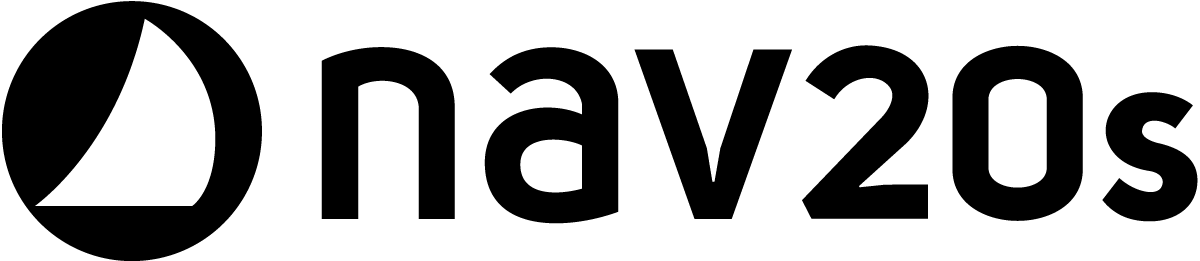 What did the disciples see/experience about Jesus and His life and ministry?What did Jesus do to insure generations and reproduction in His ministry?Define the term “disciple” from the ministry of Jesus (not limited to the gospel of Mark).Define a disciple-making ministry from the example of Jesus (not limited to Mark).Write 4-5 principles to insure you minister as openly and broadly as possible in extending His Kingdom.Write 4-5 principles to insure you multiply your life through the people recruited in your broader ministry. 